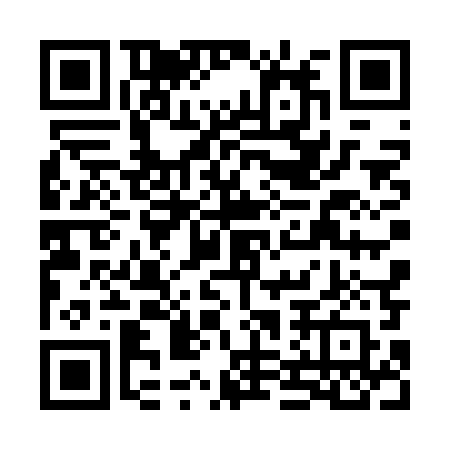 Ramadan times for Czarniecka Gora, PolandMon 11 Mar 2024 - Wed 10 Apr 2024High Latitude Method: Angle Based RulePrayer Calculation Method: Muslim World LeagueAsar Calculation Method: HanafiPrayer times provided by https://www.salahtimes.comDateDayFajrSuhurSunriseDhuhrAsrIftarMaghribIsha11Mon4:094:096:0011:483:415:375:377:2112Tue4:074:075:5811:483:435:385:387:2313Wed4:054:055:5611:473:445:405:407:2414Thu4:024:025:5311:473:465:425:427:2615Fri4:004:005:5111:473:475:435:437:2816Sat3:573:575:4911:463:485:455:457:3017Sun3:553:555:4711:463:505:475:477:3218Mon3:523:525:4411:463:515:485:487:3419Tue3:503:505:4211:463:525:505:507:3620Wed3:473:475:4011:453:545:525:527:3821Thu3:453:455:3811:453:555:535:537:3922Fri3:423:425:3511:453:565:555:557:4123Sat3:403:405:3311:443:585:575:577:4324Sun3:373:375:3111:443:595:585:587:4525Mon3:343:345:2911:444:006:006:007:4726Tue3:323:325:2611:434:016:026:027:4927Wed3:293:295:2411:434:036:036:037:5128Thu3:263:265:2211:434:046:056:057:5329Fri3:243:245:2011:434:056:076:077:5630Sat3:213:215:1711:424:066:086:087:5831Sun4:184:186:1512:425:087:107:109:001Mon4:154:156:1312:425:097:117:119:022Tue4:134:136:1112:415:107:137:139:043Wed4:104:106:0812:415:117:157:159:064Thu4:074:076:0612:415:127:167:169:085Fri4:044:046:0412:405:147:187:189:106Sat4:014:016:0212:405:157:207:209:137Sun3:583:585:5912:405:167:217:219:158Mon3:553:555:5712:405:177:237:239:179Tue3:533:535:5512:395:187:257:259:2010Wed3:503:505:5312:395:197:267:269:22